Bitte vollständig ausfüllen: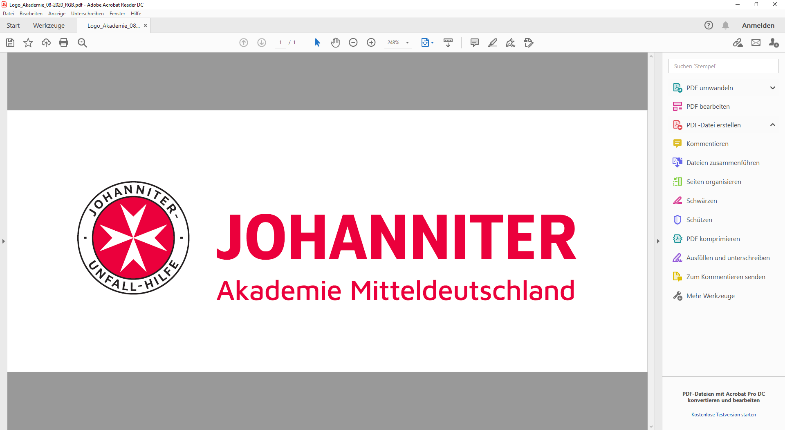 
Kontaktdaten Teilnehmer/inKontaktdaten Kostenträger (nur angeben, wenn nicht Selbstzahler) Hotelbuchung/-übernachtung (inkl. Frühstück)
Die gewünschte Hotelkategorie kann nur nach Verfügbarkeit in den Hotels gewährleistet werden.Verbindliche Anmeldung durch Teilnehmer/in  Mit meiner Unterschrift erkenne ich die AGB an.Kostenübernahme wird zugesagtIhre Anmeldung senden Sie bitte an:	        Per Post	Johanniter-Akademie Mitteldeutschland		Mittelstraße 25		39114 Magdeburgper Fax 	0391 / 254 998 0 per Mail 	campus-magdeburg@johanniter.de
www.johanniter-bildung-mitteldeutschland.deAllgemeine Geschäftsbedingungen der Johanniter-Akademie MitteldeutschlandDie folgenden Allgemeinen Geschäftsbedingungen (AGB) gelten für sämtliche von der Johanniter-Akademie Mitteldeutschland, nachfolgend JAMD genannt, angebotenen Veranstaltungen im Bereich Fort- und Weiterbildung. §1 AnmeldungFür alle Veranstaltungen ist eine vorherige Anmeldung erforderlich. Die verbindliche Anmeldung kann unter Verwendung des aktuellen Anmeldeformulars per Brief, per Fax oder per E-Mail erfolgen. Mit der Anmeldung erkennt der Teilnehmer/die Teilnehmerin die AGB an. Nur die auf dem Anmeldeformular übermittelten Informationen sind für die JAMD bindend. Anmeldungen werden nach ihrem zeitlichen Eingang durch die JAMD berücksichtigt. Übersteigen die Anmeldungen die Zahl der Teilnehmerplätze, wird eine Warteliste geführt. Teilnahmevoraussetzungen und ggf. geforderte Bewerbungsunterlagen sind dem jeweiligen Fortbildungsangebot zu entnehmen. Die Erfüllung der Teilnahmevoraussetzungen bei aufeinander aufbauenden Kursen sowie rechtzeitige Anmeldung, sollte die berufliche Tätigkeit an eine Fortbildungsteilnahme geknüpft sein, obliegen dem Teilnehmer/der Teilnehmerin.  Der Vertrag zwischen der JAMD und dem Teilnehmer/der Teilnehmerin kommt zustande, indem die JAMD dem Teilnehmer/der Teilnehmerin eine schriftliche oder elektronische Eingangsbestätigung übersendet. Dies erfolgt in der Regel innerhalb von einer Woche. § 2 SeminargebührDie sich aus der Ausschreibung ergebenden Gebühren sind nach Rechnungsstellung innerhalb von 14 Tagen zur Zahlung fällig. Die Rechnungslegung erfolgt, sofern nicht anders vertraglich vereinbart, innerhalb von einer Woche nach dem letzten Veranstaltungstag. Ratenzahlungen sind in Ausnahmefällen aus Kulanzgründen möglich, bedürfen aber eines formlosen schriftlichen Antrags.§ 3 Stornierung durch den Teilnehmer/die TeilnehmerinEine Stornierung des Fortbildungsangebots muss schriftlich durch den Vertragspartner erfolgen. Maßgeblich für die Rechtzeitigkeit des Rücktritts ist der Eingang bei der JAMD. Bis 31 Tage vor Veranstaltungsbeginn ist eine Stornierung kostenfrei möglich. Bei Absage binnen 30 - 14 Tagen vor Veranstaltungsbeginn sind 50% des Seminarpreises zu entrichten. Bei Absage binnen 13 - 0 Tagen vor Veranstaltungsbeginn sind 80% des Seminarpreises zu entrichten. Auch bei Nichtvorliegen einer schriftlichen Stornierung werden beim Fernbleiben von der Veranstaltung 80% des Seminarpreises fällig. Wird rechtzeitig ein geeigneter Ersatzteilnehmer benannt, ist eine kostenlose Umbuchung möglich. § 4 Stornierung durch die JAMDEs besteht kein Rechtsanspruch auf die Durchführung der Veranstaltungen. Die JAMD kann wegen mangelnder Beteiligung, Ausfall eines Dozenten/einer Dozentin oder anderen wichtigen Gründen vom Vertrag zurücktreten. Ebenso behält sich die JAMD nötige Programm- und Terminänderungen vor. Diese werden im Internet oder per E-Mail bekannt gegeben. Im Falle einer Stornierung durch die JAMD werden bereits bezahlte Seminargebühren zurückerstattet. Weitere Ansprüche gegenüber der JAMD bestehen nicht. § 5 HaftungsausschlussDie JAMD haftet nicht für Unfälle und sonstige Schäden während der Veranstaltungen und auf dem Weg nach und von der Veranstaltungsstätte. Die JAMD übernimmt ferner keine Haftung für Diebstähle irgendwelcher Art. Die Haftung der JAMD, gleich aus welchem Rechtsgrund, ist auf Vorsatz und grobe Fahrlässigkeit beschränkt. § 6 UrheberrechtDie Veranstaltungsunterlagen sind urheberrechtlich geschützt. Das Fotografieren, Filmen und Mitschneiden auf Band ist in den Veranstaltungen nicht gestattet. Material, welches dem Teilnehmer/der Teilnehmerin anlässlich des Seminars zur Verfügung gestellt wird, darf ohne schriftliche Genehmigung der JAMD nicht vervielfältigt, für Dritte kopiert oder öffentlich zugänglich gemacht werden – weder entgeltlich noch unentgeltlich. § 7 DatenschutzZur Abwicklung des Vertragsverhältnisses werden die relevanten Daten der Teilnehmerin/des Teilnehmers in den EDV-Anlagen der JAMD verarbeitet, wobei die Bestimmungen des Bundesdatenschutzgesetzes eingehalten werden. Die JAMD versichert, dass sie die Daten absolut vertraulich behandelt und nicht an Dritte weitergibt. § 8 Alternative StreitbeilegungDie JAMD ist nicht verpflichtet und nicht bereit, an einem Streitbeilegungsverfahren vor einer Verbraucherschlichtungsstelle teilzunehmen.§ 9 Anwendbares Recht, Gerichtsstand und SchriftformEs gilt deutsches Recht unter Ausschluss des UN-Kaufrechts. Ausschließlicher Gerichtsstand für alle sich aus dem Vertragsverhältnis unmittelbar oder mittelbar ergebenden Streitigkeiten ist Sitz des Johanniter-Unfall-Hilfe e.V., sofern der Vertragspartner/die Vertragspartnerin Kaufmann im Sinne des Handelsgesetzbuchs, juristische Person des öffentlichen Rechts oder ein öffentlich-rechtliches Sondervermögen ist.Sollten die vorgenannten Bestimmungen ganz oder teilweise unwirksam sein, wird hierdurch die Wirksamkeit der übrigen Bestimmungen nicht berührt. Mit der Bekanntgabe dieser Geschäftsbedingungen verlieren alle früheren ihre Gültigkeit. Mündliche Nebenabreden bedürfen zu ihrer Wirksamkeit der Schriftform.  § 10 Widerrufsrecht für VerbraucherDas nachfolgende Widerrufsrecht gilt nur für Verbraucher im Sinne des § 13 BGB und besteht daher nicht bei Verträgen, die von Unternehmen im Sinne des § 14 BGB im Rahmen ihrer gewerblichen oder selbständigen beruflichen Tätigkeit mit der JAMD geschlossen werden. Leipzig, 01.02.2020
Johanniter-Akademie MitteldeutschlandTitel Fort- und Weiterbildung(bitte geben Sie möglichst den vollständigen Seminartitel an)Termin(e)Vor- und NachnameGeburtsdatum  GeburtsortPrivatadresse(Straße, PLZ, Ort, Land)E-Mail AdresseTelefonQualifikation (nur bei RDF)    Rettungsassistent       Rettungssanitäter       NotfallsanitäterOrganisation / VerbandAdresszusatzStraßePLZ, OrtAnsprechpartner/inTelefonE-Mail- Adresse  Kategorie     ***-Sterne  Kategorie     ****-Sterne  EZ      DZ mit: ___________________________
		      (Name des Zimmerpartners)Anreise am:        Abreise am: Anreise am:        Abreise am: Anreise am:        Abreise am: Datum:________________Unterschrift:_________________________________Datum:________________Unterschrift  & Stempel:_________________________________